Долгосрочный проект  «Знакомимся с профессией ветеринара»(с использованием пособия «Знакомимся с профессиями» под ред. Антонова М.В.)
(подготовительная  группа)Автор: Панина Людмила Николаевна              Горячкина Ирина ГеннадьевнаДолжность: воспитательМесто работы:С П «Д/с к/в «Ягодка» МБДОУ «Д/с «Планета детства» к/в».Вид проекта: познавательный.Тип проекта: групповой, долгосрочныйСрок реализации проекта: 10 января по 29 январяУчастники проекта: дети подготовительной группы, воспитатели, родители.           Тип проекта: информационный, творческий, групповой, долгосрочный Участники проекта: дети подготовительной группы, воспитатели, родители.  Цель: Знакомство с профессией врача – ветеринара.Задачи:- Дать представление об особенностях профессии ветеринарного врача.-Вызвать у детей интерес к данной профессии;-Познакомить детей  с различными  профессиональными и профилактическими действиями, инструментами, орудиями труда.- Развивать коммуникативные навыки;- Развивать творческую инициативу и самостоятельность воспитанников;- Способствовать формированию эмоциональной отзывчивости, любви к животным;  Условия и особенности реализации:  Методические приёмы:  Наглядные: рассматривание иллюстраций, презентаций по теме, формы, инструментов.Словесные: объяснение, уточнение воспитателя, вопросы к детям, подсказ, напоминание, вывод воспитателя.;  Практические: работа в рабочей тетради.Предварительная работа: Беседы о профессиях людей, профессиях родителей. Составление небольших рассказов «Кем я буду, когда вырасту?»; Чтение художественной литературы: В. Маяковский «Кем быть?»,Д. Родари «Чем пахнут ремёсла? Какого цвета ремёсла?» Загадывание загадок о профессиях.Рассматривание иллюстраций, дидактического материала.Дидактические игры: «Профессии», «У кого что?», «Кто что делает», «Что лишнее?», «Собери картинку», «Кому что нужно»Материал  и оборудование : Интерактивная доска, ноутбук, дид. игра «Буквы и профессии», презентация с Куйгорожем, форма, инструменты, рабочие тетради «Знакомимся с профессиями» Антоновой М.В., цветные карандаши.Словарная работа: Врач-ветеринар, пациент, здоровье, инструменты, форма, прививки, питомцы. Ход занятия:Воспитатель приглашает детей  пройти к столу с карточками для игры "Буквы и профессии"Все профессии прекрасны,Все профессии важны.Знаю, что и ваши рукиБудут Родине нужны!Кем хотите стать вы, дети?Поскорее мне ответьте! ( Ответы детей)-Я предлагаю поиграть в игру, которая называется "Буквы и профессии". На столе лежат карточки. Вам нужно будет взять одну из них, и назвать профессии, название которых начинается с буквы, написанной на карточке.  Дети выбирают карточку и называют профессии на букву В. (Ответы детей)  -Меня заинтересовала профессия ветеринара. А что вы про неё знаете? (Ответы детей)-  Давайте обратимся к  Куйгорожу  за точными сведениями.(Рассказ Куйгорожа о профессии ветеринара , чем занимается, как и чем лечит животных).- Для того, чтобы проверить всё ли вы запомнили правильно мы с вами выполним задание №3 в рабочей тетради.(Выполнение задания № 3)- Как вы думаете в чём различия в работе врача – педиатра , который лечит вас и врача – ветеринара?  А есть ли сходства? (Ответы детей).- Давайте узнаем кто же пациенты врача – ветеринара.(Выполнение задания № 1)Разминка « Зверобика».-Кроме домашних животных на приём к ветеринару попадают и дикие животные. Из живой природы и из зоопарков с травмами и заболеваниями.(Выполнение задания № 6)- Куйгорож  не знает, как зовут этого героя сказки. А вы? (Ответы детей).-Предлагаю вам выполнить задание № 2 и раскрасить рисунок.(Выполнение задания № 2)-Молодцы ребята сегодня вы хорошо потрудились. И вместе с Куйгорожем  узнали много интересного о профессии ветеринара. Ожидаемый результат: - называют и знают домашних и диких животных, знают, какую пользу они   приносят человеку;- различают и называют профессии врача- педиатра и ветеринара, рассказывают о содержании их работы;- с помощью взрослого повторяют образцы лечения животных, могут назвать отдельные инструменты, используемые при лечении животного.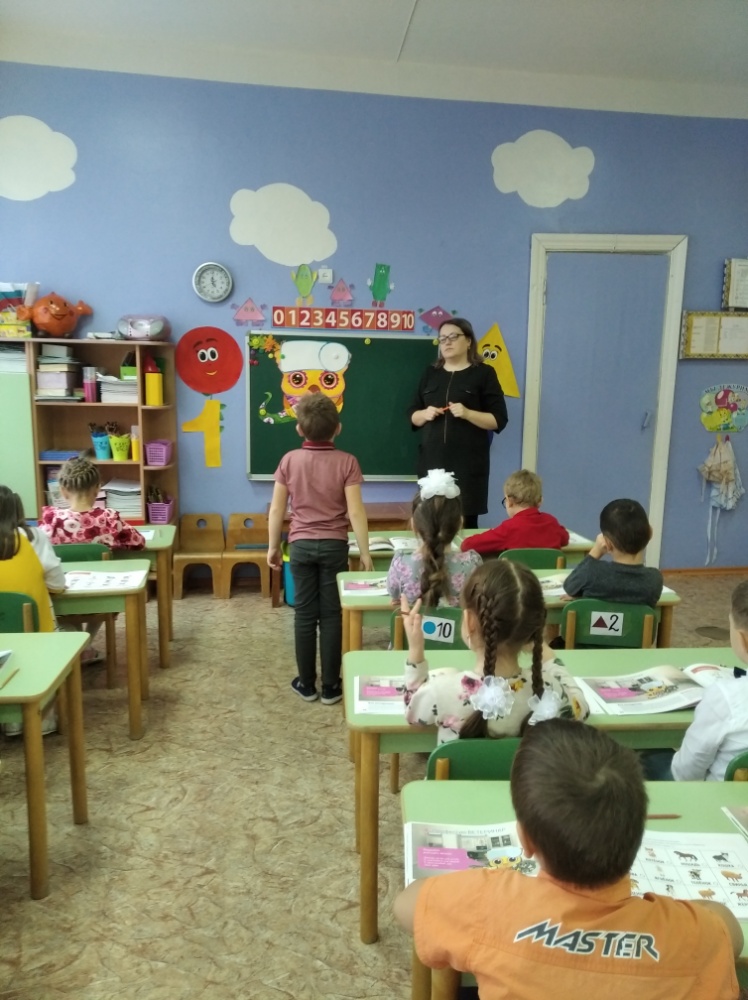 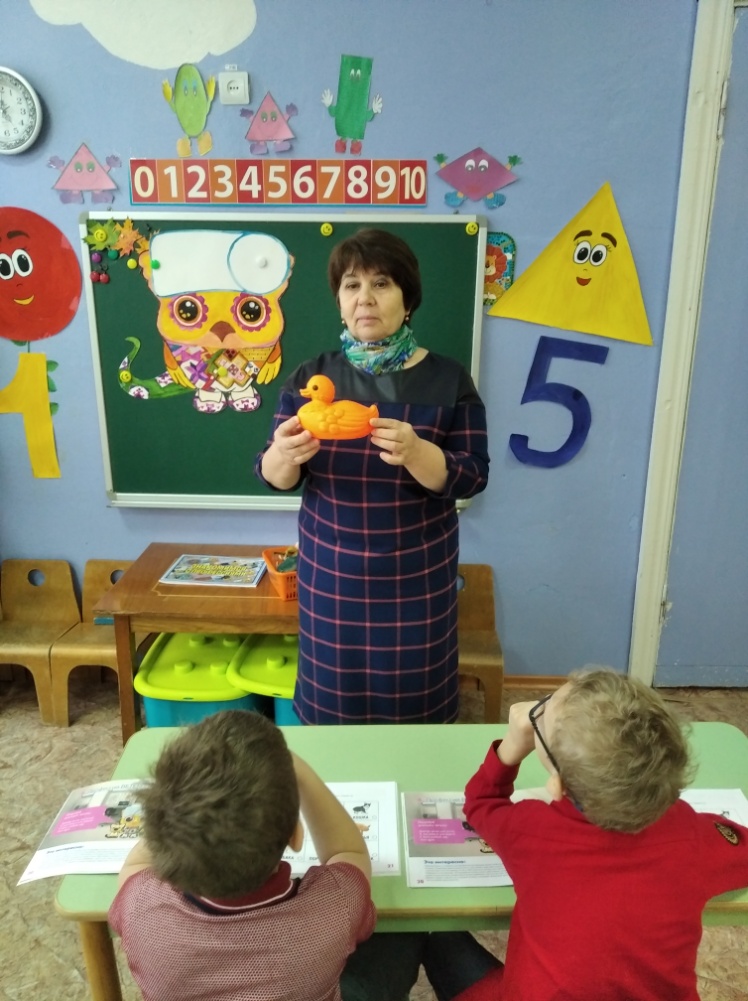 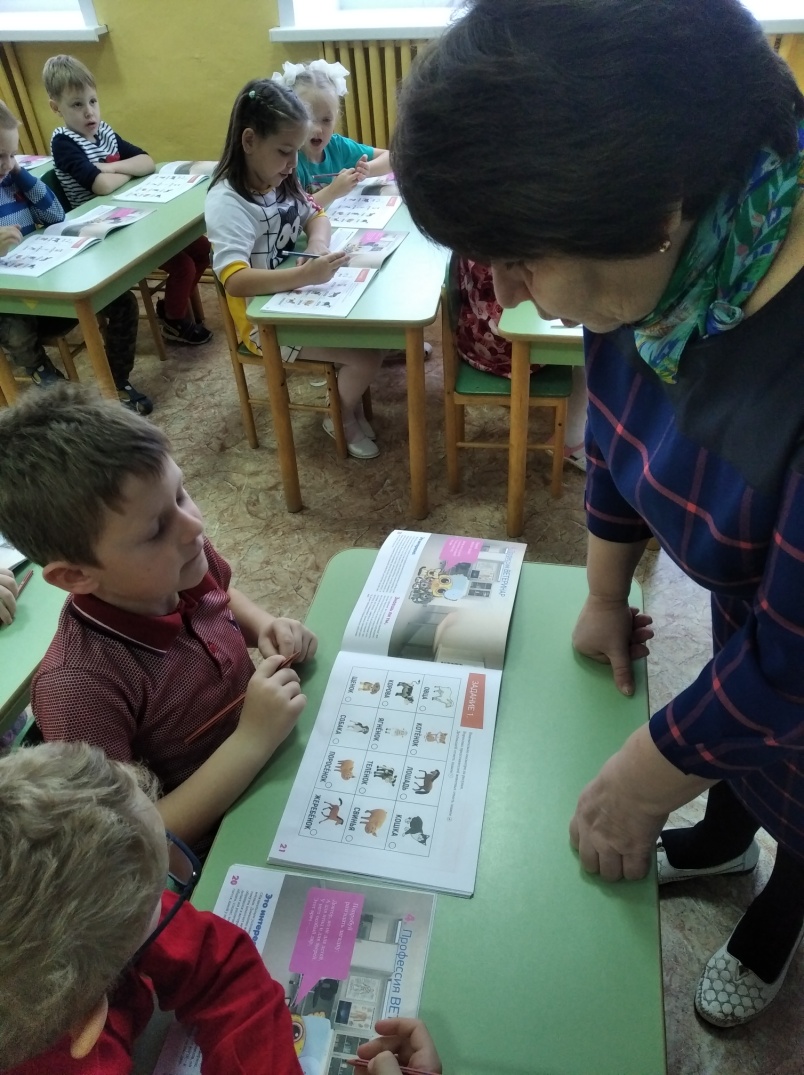 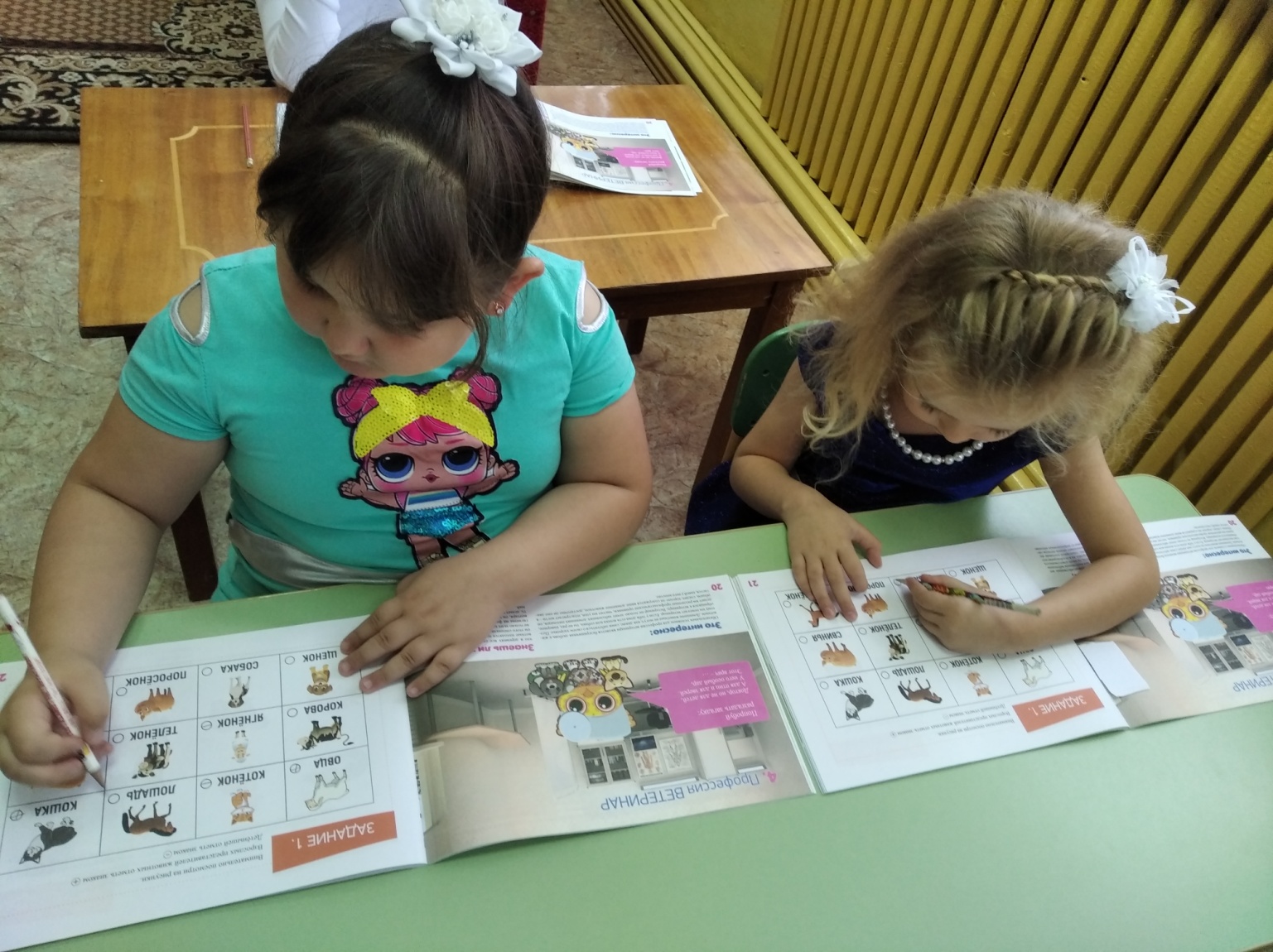 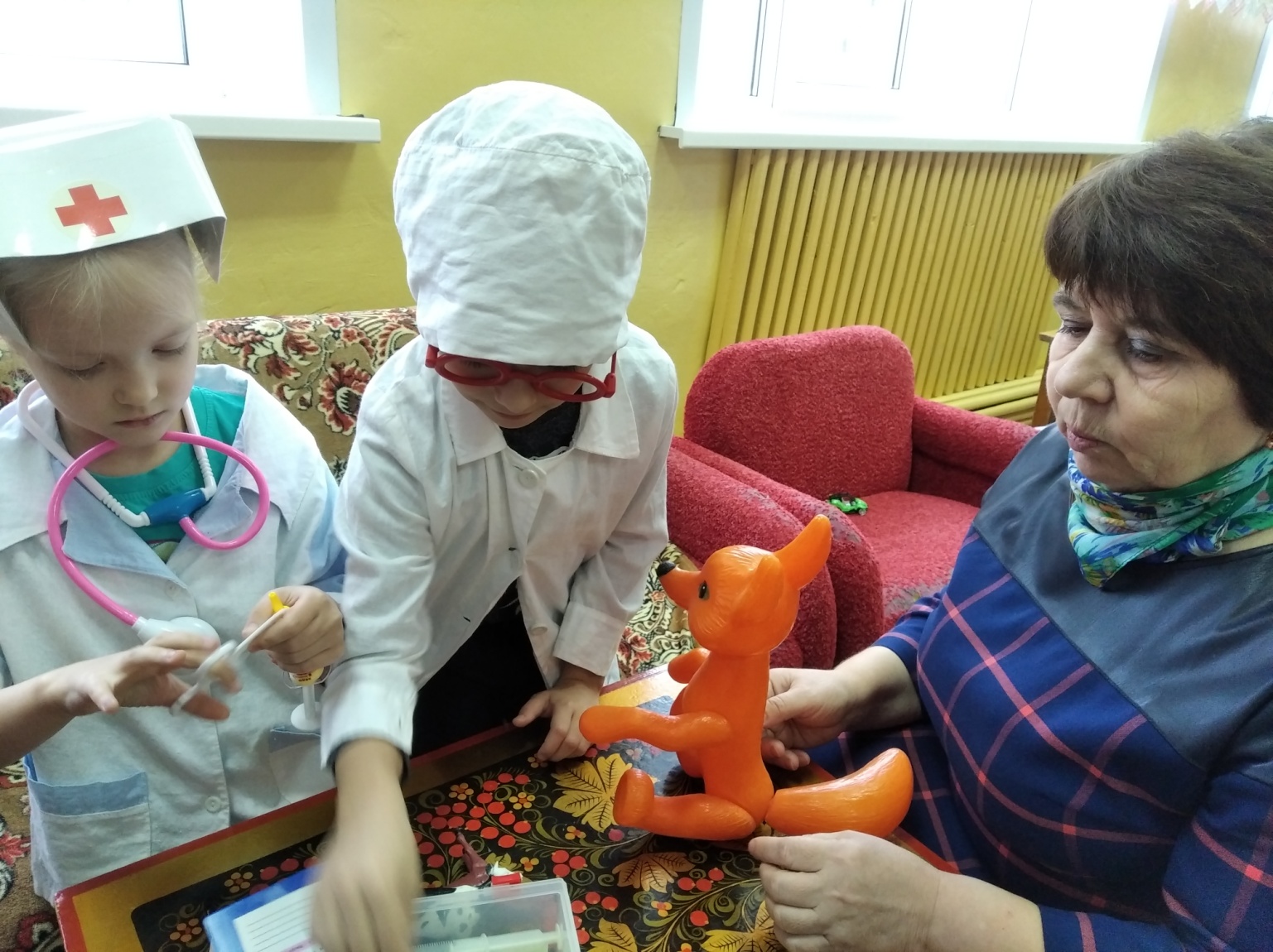 